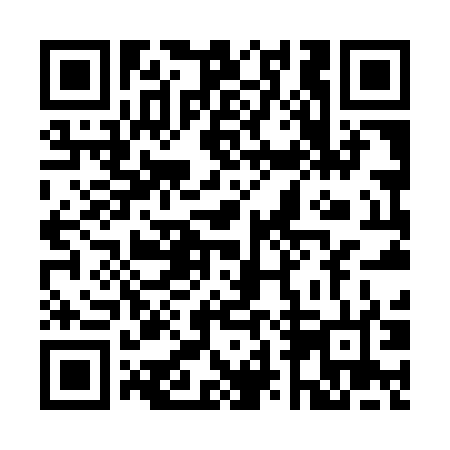 Prayer times for Obertraubing, GermanyWed 1 May 2024 - Fri 31 May 2024High Latitude Method: Angle Based RulePrayer Calculation Method: Muslim World LeagueAsar Calculation Method: ShafiPrayer times provided by https://www.salahtimes.comDateDayFajrSunriseDhuhrAsrMaghribIsha1Wed3:475:561:125:118:2810:292Thu3:455:551:125:128:3010:313Fri3:425:531:125:128:3110:334Sat3:395:521:125:138:3310:365Sun3:375:501:125:148:3410:386Mon3:345:491:125:148:3510:407Tue3:325:471:125:158:3710:438Wed3:295:461:115:158:3810:459Thu3:265:441:115:168:3910:4810Fri3:245:431:115:168:4110:5011Sat3:215:411:115:178:4210:5212Sun3:185:401:115:178:4310:5513Mon3:165:391:115:188:4510:5714Tue3:135:371:115:188:4611:0015Wed3:105:361:115:188:4711:0216Thu3:085:351:115:198:4911:0517Fri3:055:341:115:198:5011:0718Sat3:025:321:115:208:5111:0919Sun3:005:311:125:208:5211:1220Mon2:575:301:125:218:5311:1421Tue2:555:291:125:218:5511:1722Wed2:545:281:125:228:5611:1923Thu2:545:271:125:228:5711:2224Fri2:545:261:125:238:5811:2225Sat2:535:251:125:238:5911:2326Sun2:535:241:125:239:0011:2327Mon2:535:241:125:249:0111:2428Tue2:535:231:125:249:0211:2429Wed2:525:221:125:259:0311:2530Thu2:525:211:135:259:0411:2531Fri2:525:211:135:269:0511:26